Муниципальное бюджетное общеобразовательное учреждение 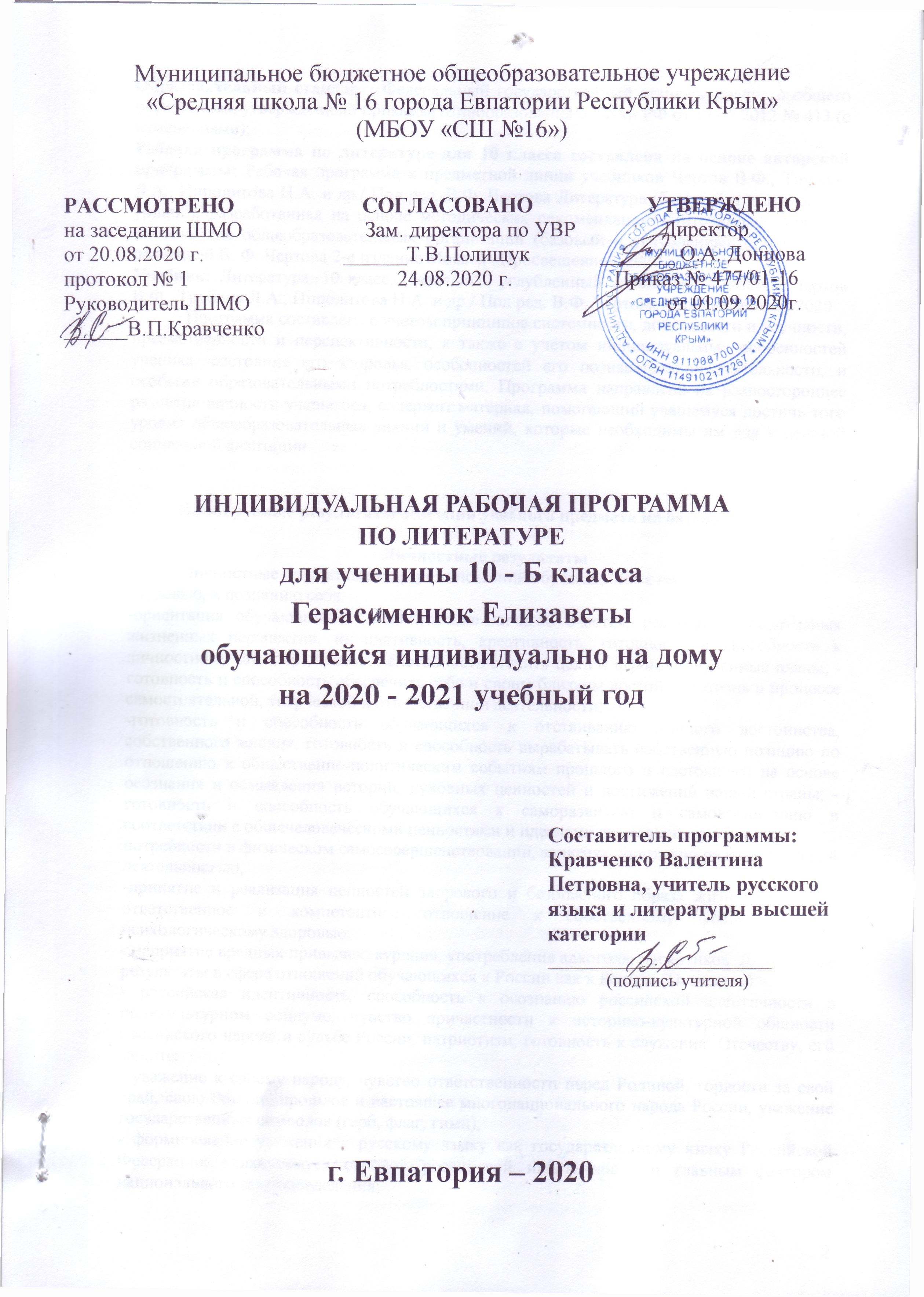 «Средняя школа № 16 города Евпатории Республики Крым» (МБОУ «СШ №16»)РАССМОТРЕНО                        СОГЛАСОВАНО                     УТВЕРЖДЕНОна заседании ШМО                       Зам. директора по УВР                Директор от 20.08.2020 г.                          ______Т.В.Полищук             _______ О.А. Донцова протокол № 1                                       24.08.2020 г.                   Приказ № 477/01-16              Руководитель ШМО                                                                              от 01.09.2020г.______В.П.Кравченко                                                                                                         ИНДИВИДУАЛЬНАЯ РАБОЧАЯ ПРОГРАММА ПО ЛИТЕРАТУРЕдля ученицы 10 - Б класса Герасеменюк Елизаветыобучающейся индивидуально на домуна 2020 - 2021 учебный год Составитель программы: Кравченко Валентина Петровна, учитель русского языка и литературы высшей категории _____________________ (подпись учителя)г. Евпатория – 2020Образовательный стандарт: Федеральный государственный стандарт среднего общего образования, утвержденный приказом Минобразования и науки РФ от 17.05.2012 № 413 (с изменениями);Рабочая программа по литературе для 10 класса составлена на основе авторской программы: Рабочая программа к предметной линии учебников Чертов В.Ф., Трубина Л.А., Ипполитова Н.А. и др./ Под ред. В.Ф. Чертова Литература (базовый и углубленный уровни), разработанная на основе методических рекомендаций «Литература». Учебное пособие для общеобразовательных организаций (базовый и углублённый уровни) Под редакцией В. Ф. Чертова 2-е издание Москва «Просвещение», 2020Учебник: Литература. 10 класс. (базовый и углубленный уровни) в 2-х частях. Чертов В.Ф., Трубина Л.А., Ипполитова Н.А. и др./ Под ред. В.Ф. Чертова «Просвещение», 2020Программа составлена с учетом принципов системности, доступности и научности, преемственности и перспективности, а также с учётом индивидуальных особенностей ученика, состояния его здоровья, особенностей его познавательной деятельности, и особыми образовательными потребностями. Программа направлена на разностороннее развитие личности учащегося, содержит материал, помогающий учащемуся достичь того уровня общеобразовательных знаний и умений, которые необходимы им для успешной социальной адаптации.Планируемые результаты освоения учебного предмета на базовом уровнеЛичностные результатыЛичностные результаты в сфере отношений обучающихся к себе, к своему здоровью, к познанию себя:-ориентация обучающихся на достижение личного счастья, реализацию позитивных жизненных перспектив, инициативность, креативность, готовность и способность к личностному самоопределению, способность ставить цели и строить жизненные планы; -готовность и способность обеспечить себе и своим близким достойную жизнь в процессе самостоятельной, творческой и ответственной деятельности;-готовность и способность обучающихся к отстаиванию личного достоинства, собственного мнения, готовность и способность вырабатывать собственную позицию по отношению к общественно-политическим событиям прошлого и настоящего на основе осознания и осмысления истории, духовных ценностей и достижений нашей страны; -готовность и способность обучающихся к саморазвитию и самовоспитанию в соответствии с общечеловеческими ценностями и идеалами гражданского общества,потребности в физическом самосовершенствовании, занятиях спортивно-оздоровительной деятельностью;-принятие и реализация ценностей здорового и безопасного образа жизни, бережное, ответственное и компетентное отношение к собственному физическому и психологическому здоровью;- неприятие вредных привычек: курения, употребления алкоголя, наркотиков. Личностные результаты в сфере отношений обучающихся к России как к Родине (Отечеству):- российская идентичность, способность к осознанию российской идентичности в поликультурном социуме, чувство причастности к историко-культурной общности российского народа и судьбе России, патриотизм, готовность к служению Отечеству, его защите;- уважение к своему народу, чувство ответственности перед Родиной, гордости за свой край, свою Родину, прошлое и настоящее многонационального народа России, уважение государственных символов (герб, флаг, гимн);- формирование уважения к русскому языку как государственному языку Российской Федерации, являющемуся основой российской идентичности и главным фактором национального самоопределения;- воспитание уважения к культуре, языкам, традициям и обычаям народов, проживающих в Российской Федерации.Личностные результаты в сфере отношений обучающихся к закону, государству и к гражданскому обществу:- гражданственность, гражданская позиция активного и ответственного члена российского общества, осознающего свои конституционные права и обязанности, уважающего закон и правопорядок, осознанно принимающего традиционные национальные и общечеловеческие гуманистические и демократические ценности, готового к участию в общественной жизни;- признание неотчуждаемости основных прав и свобод человека, которые принадлежат каждому от рождения, готовность к осуществлению собственных прав и свобод без нарушения прав и свобод других лиц, готовность отстаивать собственные права и свободы человека и гражданина согласно общепризнанным принципам и нормам международного права и в соответствии с Конституцией Российской Федерации, правовая и политическая грамотность;- мировоззрение, соответствующее современному уровню развития науки и общественной практики, основанное на диалоге культур, а также различных форм общественного сознания, осознание своего места в поликультурном мире;- интериоризация ценностей демократии и социальной солидарности, готовность к договорному регулированию отношений в группе или социальной организации;- готовность обучающихся к конструктивному участию в принятии решений, затрагивающих права и интересы, в том числе в различных формах общественной самоорганизации, самоуправления, общественно значимой деятельности;- приверженность идеям интернационализма, дружбы, равенства, взаимопомощи народов; воспитание уважительного отношения к национальному достоинству людей, их чувствам, религиозным убеждениям;- готовность обучающихся противостоять идеологии экстремизма, национализма, ксенофобии, коррупции, дискриминации по социальным, религиозным, расовым, национальным признакам и другим негативным социальным явлениям.Личностные результаты в сфере отношений обучающихся с окружающими людьми:- нравственное сознание и поведение на основе усвоения общечеловеческих ценностей, толерантного сознания и поведения в поликультурном мире, готовности и способности вести диалог с другими людьми, достигать в нём взаимопонимания, находить общие цели и сотрудничать для их достижения;- принятие гуманистических ценностей, осознанное, уважительное и доброжелательное отношение к другому человеку, его мнению, мировоззрению;- формирование способностей к сопереживанию и позитивного отношения к людям, в том числе к лицам с ограниченными возможностями здоровья и инвалидам; бережное, ответственное и компетентное отношение к физическому и психологическому здоровью других людей, умение оказывать первую помощь;- формирование выраженной в поведении нравственной позиции, в том числе способности к сознательному выбору добра, нравственного сознания и поведения на основе усвоения общечеловеческих ценностей и нравственных чувств (чести, долга, справедливости, милосердия и дружелюбия);- формирование компетенций сотрудничества со сверстниками, детьми младшего возраста, взрослыми в образовательной, общественно полезной, учебноисследовательской, проектной и других видах деятельности.Личностные результаты в сфере отношений обучающихся к окружающему миру, к живой природе, художественной культуре:- мировоззрение, соответствующее современному уровню развития науки, значимость науки, готовность к научно-техническому творчеству, владение достоверной информацией о передовых достижениях и открытиях мировой и отечественной науки, заинтересованность в научных знаниях об устройстве мира и общества;- готовность и способность к образованию, в том числе самообразованию, на протяжении всей жизни; сознательное отношение к непрерывному образованию как условию успешной профессиональной и общественной деятельности;- экологическая культура, бережное отношение к родной земле, природным богатствам России и мира, понимание влияния социально-экономических процессов на состояние природной и социальной среды, ответственности за состояние природных ресурсов; формирование умений и навыков разумного природопользования, нетерпимого отношения к действиям, приносящим вред экологии; приобретение опыта эколого-направленной деятельности;-эстетическое отношение к миру, готовность к эстетическому обустройству собственного быта.Личностные результаты в сфере отношений обучающихся к семье и родителям, в том числе подготовка личности к семейной жизни:- ответственное отношение к созданию семьи на основе осознанного принятия ценностей семейной жизни;- положительный образ семьи, родительства (отцовства и материнства), интериоризация традиционных семейных ценностей.Личностные результаты в сфере отношений обучающихся к труду, в сфере социально-экономических отношений:- уважение всех форм собственности, готовность к защите своей собственности;- осознанный выбор будущей профессии как путь и способ реализации собственных жизненных планов;- готовность обучающихся к трудовой профессиональной деятельности как к возможности участия в решении личных, общественных, государственных, общенациональных проблем;- потребность трудиться, уважение к труду и людям труда, трудовым достижениям, добросовестное, ответственное и творческое отношение к разным видам трудовой деятельности;- готовность к самообслуживанию, включая обучение и выполнение домашних обязанностей.Личностные результаты в сфере отношений физического, психологического, социального и академического благополучия обучающихся:-физическое, эмоционально-психологическое, социальное благополучие обучающихся в жизни образовательной организации, ощущение детьми безопасности и психологического комфорта, информационной безопасности.Метапредметные результатыМетапредметные результаты освоения программы представлены тремя группами универсальных учебных действий (УУД).Регулятивные универсальные учебные действия:-самостоятельно определять цели, ставить и формулировать собственные задачи в образовательной деятельности и жизненных ситуациях;- оценивать ресурсы, в том числе время и другие нематериальные ресурсы, необходимые для достижения поставленной ранее цели;- сопоставлять имеющиеся возможности и необходимые для достижения цели ресурсы; —организовывать эффективный поиск ресурсов, необходимых для достижения поставленной цели;- определять несколько путей достижения поставленной цели;- выбирать оптимальный путь достижения цели с учётом эффективности расходования ресурсов и основываясь на соображениях этики и морали;- задавать параметры и критерии, по которым можно определить, что цель достигнута; - -- сопоставлять полученный результат деятельности с поставленной заранее целью; —оценивать последствия достижения поставленной цели в деятельности, собственной жизни и жизни окружающих людей.Познавательные универсальные учебные действия:- критически оценивать и интерпретировать информацию с разных позиций;- распознавать и фиксировать противоречия в информационных источниках; —использовать различные модельно-схематические средства для представления выявленных в информационных источниках противоречий;- осуществлять развёрнутый информационный поиск и ставить на его основе новые (учебные и познавательные) задачи;- искать и находить обобщённые способы решения задач;- приводить критические аргументы как в отношении собственного суждения, так и в отношении действий и суждений другого;- анализировать и преобразовывать проблемно-противоречивые ситуации;- выходить за рамки учебного предмета и осуществлять целенаправленный поиск возможности широкого переноса средств и способов действия;- выстраивать индивидуальную образовательную траекторию, учитывая ограничения со стороны других участников и ресурсные ограничения;- менять и удерживать разные позиции в познавательной деятельности (быть учеником и учителем; формулировать образовательный запрос и выполнять консультативные функции самостоятельно; ставить проблему и работать над её решением; управлять совместной познавательной деятельностью и подчиняться).Коммуникативные универсальные учебные действия:- осуществлять деловую коммуникацию как со сверстниками, так и со взрослыми (как внутри образовательной организации, так и за её пределами);- при осуществлении групповой работы быть как руководителем, так и членом проектной команды в разных ролях (генератором идей, критиком, исполнителем, презентующим и т. д.);- развёрнуто, логично и точно излагать свою точку зрения с использованием адекватных (устных и письменных) языковых средств;- распознавать конфликтогенные ситуации и предотвращать конфликты до их активной фазы;- координировать и выполнять работу в условиях виртуального взаимодействия (или сочетания реального и виртуального);- согласовывать позиции членов команды в процессе работы над общим продуктом/решением;- представлять публично результаты индивидуальной и групповой деятельности как перед знакомой, так и перед незнакомой аудиторией;- подбирать партнёров для деловой коммуникации, исходя из соображений результативности взаимодействия, а не личных симпатий;- воспринимать критические замечания как ресурс собственного развития;- точно и ёмко формулировать как критические, так и одобрительные замечания в адрес других людей в рамках деловой и образовательной коммуникации, избегая при этом личностных оценочных суждений.Планируемые предметные результатыВыпускник на базовом уровне научится:демонстрировать знание ключевых произведений русской, родной и мировой литературы, приводя примеры двух или более текстов, затрагивающих общие темы или проблемы;в устной и письменной форме обобщать и анализировать свой читательский опыт, а именно:обосновывать выбор художественного произведения для анализа, приводя в качестве аргумента как тему (темы) произведения, так и его проблематику (скрытые в нём смыслы и подтексты);использовать для раскрытия тезисов своего высказывания указание на фрагменты произведения, носящие проблемный характер и требующие анализа;давать объективное изложение текста: характеризуя произведение, выделять две (или более) основные темы или идеи произведения, показывать их развитие в ходе сюжета, их взаимодействие и взаимовлияние, в итоге раскрывая сложность художественного мира произведения;анализировать жанрово-родовой выбор автора: раскрывать особенности развития и связей элементов художественного мира произведения: места и времени действия, способы изображения действия и его развития, способы введения персонажей и средства раскрытия и/или развития их характеров;определять контекстуальное значение слов и фраз, используемых в художественном произведении (включая переносные и коннотативные значения), оценивать их художественную выразительность с точки зрения новизны, эмоциональной и смысловой наполненности, эстетической значимости;анализировать авторский выбор определённых композиционных решений в произведении, раскрывая, как взаиморасположение и взаимосвязь определённых частей текста способствует формированию его общей структуры и обусловливает эстетическое воздействие на читателя (например, выбор определённого зачина и концовки произведения, выбор между счастливой или трагической развязкой, открытым или закрытым финалом);• анализировать случаи, когда для осмысления точки зрения автора и/или героев требуется различать, что прямо заявлено в тексте, от того, что действительно подразумевается (например, сатира, сарказм, ирония или гипербола);осуществлять следующую продуктивную деятельность:давать развёрнутые ответы на вопросы об изучаемом на уроке произведении или создавать небольшие рецензии на самостоятельно прочитанные произведения, демонстрируя целостное восприятие художественного мира произведения, понимание принадлежности произведения к литературному направлению (течению) и культурно-исторической эпохе (периоду);выполнять проектные работы в сфере литературы и искусства, предлагать свои собственные обоснованные интерпретации литературных произведений.Выпускник на базовом уровне получит возможность научиться:давать историко-культурный комментарий к тексту произведения (в том числе и с использованием ресурсов музея, специализированной библиотеки, исторических документов и т. п.);анализировать художественное произведение в сочетании воплощения в нём объективных законов литературного развития и субъективных черт авторской индивидуальности;анализировать художественное произведение во взаимосвязи литературы с другими областями гуманитарного знания (философией, историей, психологией и др.);анализировать одну из интерпретаций эпического, драматического или лирического произведений (например, кино- или театральную постановку;запись художественного чтения; серию иллюстраций к произведению), оценивая то, как интерпретируется исходный текст.Выпускник на базовом уровне получит возможность узнать:о месте и значении русской литературы в мировой литературе;о произведениях новейшей отечественной и мировой литературы;о важнейших литературных ресурсах, в том числе в сети Интернет;об историко-культурном подходе в литературоведении;об историко-литературном процессе XIX и XX веков;о наиболее ярких или характерных чертах литературных направлений или течений (реализм, романтизм, символизм и т. п.);имена ведущих писателей, особенно значимые факты их творческой биографии, названия ключевых произведений, имён героев, ставших «вечными образами» или именами нарицательными в общемировой и отечественной культуре, например, Ф. Достоевский, М. Булгаков, А. Солженицын, У. Шекспир; Г амлет, Манилов, Обломов, «человек в футляре»);о соотношении и взаимосвязях литературы с историческим периодом, эпохой (например, «Война и мир» и Отечественная война 1812 года, футуризм и эпоха технического прогресса в начале XX века и т. п.).СОДЕРЖАНИЕ ПРЕДМЕТА10 класс(базовый уровень)102 часаВ 10 классе представления учащихся о художественном мире литературного произведения (писателя) обогащаются сведениями об основных тенденциях развития литературы, вводится понятие литературного процесса. Литературные произведения рассматриваются в контексте творчества писателя, социально-историческом и историко-культурном контексте, с учетом идейных и художественных исканий эпохи, литературной полемики. Повторение и обобщение сведений о романтизме и реализме в русской литературе первой половины XIX века дает возможность подготовить учащихся к постижению особенностей индивидуального стиля крупнейших представителей русской литературы второй половины XIX века: Ф. И. Тютчева, А. А. Фета, А. К. Толстого, Н. А. Некрасова, А. Н. Островского, И. С. Тургенева, И. А. Гончарова, Ф. М. Достоевского, Л. Н. Толстого, М. Е. Салтыкова-Щедрина, Н. С. Лескова, А. П. Чехова. Основные виды деятельности — сочинения на литературоведческие темы (целостный анализ эпического, лирического и драматического произведения, анализ произведения в заданном аспекте) и публицистического характера, подготовка рефератов, а в классах гуманитарного профиля — создание исследовательских проектов, разрабатываемых под углом зрения интереса старшеклассников к одной из гуманитарных сфер (философии, истории, социологии, психологии, педагогике, политологии, филологии, журналистике и т. д.).ЛИТЕРАТУРНЫЙ ПРОЦЕСС; ЛИТЕРАТУРНОЕ ПРОИЗВЕДЕНИЕ В ИСТОРИКО-КУЛЬТУРНОМ КОНТЕКСТЕВиды деятельности:а)	чтениеЧтение литературных произведений, включенных в программу.Выразительное чтение (в том числе наизусть) лирических стихотворений, отрывков из художественной прозы, монологов из драматических произведений.Внеклассное чтение произведений изучаемого автора, направления.Чтение критических статей, мемуарной, справочной и научной литературы.б)	анализАнализ литературного произведения в контексте творчества писателя в связи с литературным направлением.Соотнесение содержания литературного произведения с историческими событиями, идейными и эстетическими исканиями эпохи.Выявление аллюзий в литературном произведении и объяснение их художественных функций.Выявление признаков литературного направления (романтизма, реализма) в произведении.Определение особенностей индивидуального стиля в произведениях писателя.Выявление стилевых доминант (историзма, документализма, психологизма, гротеска) в литературном произведении.Целостный анализ эпического, драматического, лирического произведения.Соотнесение художественного содержания и художественной формы произведения с литературной традицией.Определение жанровой разновидности произведения (по характеру тематики, проблематики и по структуре).Анализ тематики и проблематики (исторической, нравственной, философской, социальной) произведения.в)	развитие устной и письменной речиПисьменный ответ на вопрос о связи содержания произведения, особенностей его художественного мира с историческими событиями, идейными и эстетическими исканиями эпохи.Составление плана и подбор цитат к устной характеристике индивидуального творческого метода и стиля писателя.Письменный ответ на вопрос об отражении в произведении идейной борьбы или литературной полемики.Сочинение о проблематике (исторической, философской, социальной, нравственной) литературного произведения.Сочинение об особенностях жанра и композиции литературного произведения в связи с его идейным содержанием.Устное рассуждение о сочетании черт разных литературных направлений в произведении.Реферат об особенностях индивидуального стиля писателя с использованием научной, справочной литературы и ресурсов Интернета.Сочинение-эссе об актуальности содержания литературного произведения.Письменный анализ небольшого по объему эпического, лирического, драматического произведения.Сочинение на литературоведческую тему (анализ произведения в разных аспектах).Конспектирование литературно-критической статьи.Рецензия на театральную постановку (инсценировку) или кинематографическую версию драматического (эпического) произведения.Термины:Текст и произведение.Контекст (исторический, биографический).Литературный процесс.Традиции и новаторство.Творческий путь писателя.Литературная полемика.Эпические жанры (роман, роман-эпопея, повесть, рассказ, новелла, очерк).Лирические жанры (ода, элегия, послание, эпиграмма, сонет).Драматические жанры (трагедия, комедия, драма).Лиро-эпические жанры (поэма, баллада, басня, сатира, стихотворение в прозе).Утопия и антиутопия.Художественный мир.Художественный метод.Литературные направления (классицизм, сентиментализм, романтизм, реализм, символизм).Стиль.Тропы (метафора, олицетворение, метонимия, синекдоха, символ, аллегория, гипербола, гротеск, эпитет, ирония, перифраза).Фигуры (сравнение, антитеза, повтор, анафора, инверсия, оксюморон, параллелизм, градация, алогизм, риторический вопрос, риторическое восклицание).Композиция («ретроспективная», «вершинная», «кольцевая»).Форма дневника.Форма исповеди.Персонажи главные, второстепенные, внесценические.Эпиграф.Эпилог.Психологизм (открытый и скрытый).Внутренний монолог.Сны героев.Портрет.Пейзаж.Художественная деталь.Подтекст.Аллюзия.Документализм.Трагическое и комическое.Идеал.Пародия.Лирический герой.Лирический сюжет.Ритмика, рифма. Строфика.Силлабо-тоническая и тоническая системы стихосложения.СОДЕРЖАНИЕ УЧЕБНОГО ПРЕДМЕТАОсновная тема: «ЛИТЕРАТУРНЫЙ ПРОЦЕСС. ЛИТЕРАТУРНОЕ ПРОИЗВЕДЕНИЕ В ИСТОРИКО-КУЛЬТУРНОМ КОНТЕКСТЕ»ЛИТЕРАТУРНЫЙ ПРОЦЕСС. ЛИТЕРАТУРНОЕ ПРОИЗВЕДЕНИЕ В ИСТОРИКО-КУЛЬТУРНОМ КОНТЕКСТЕ (вводный урок) - 1 часЛитературное произведение в историко-культурном контексте. Текст и контекст. Биографический, исторический и литературный контекст творчества автора. Творческий путь автора. Периодизация творчества. История создания литературного произведения и его жизнь во времени. Понятие литературной полемики.2. ХУДОЖЕСТВЕННЫЕ ОТКРЫТИЯ РУССКИХ ПИСАТЕЛЕЙ ПЕРВОЙ ПОЛОВИНЫ XIX ВЕКА (повторение) – 4 часа (2/2)А. С. Пушкин.  Поэма «Медный всадник».М. Ю. Лермонтов. Поэма «Демон».Н. В. Гоголь Повесть «Нос».Романтизм и реализм как доминанты литературного процесса в первой половине XIX века. Художественные открытия А. С. Пушкина, М. Ю. Лермонтова, Н. В. Гоголя и их значение для развития русской литературы: темы, образы, жанры, приёмы изображения жизни.ЗАРУБЕЖНАЯ ЛИТЕРАТУРА ВТОРОЙ ПОЛОВИНЫ XIX ВЕКА ХУДОЖЕСТВЕННЫЙ МИР РЕАЛИЗМА (обзор) – 3 часа (2/1)Наиболее значительные события общественно-политической жизни во второй половине XIX века. Научные открытия. Символы эпохи. Философская концепция позитивизма. Реализм как доминанта литературного процесса. Натурализм. Символизм. Зарождение научно-фантастической и детективной литературы.О.де Бальзак. Повесть «Гобсек» (фрагмент).У. Теккерей. Роман «Ярмарка тщеславия» (фрагмент).Г. де Мопассан. Новелла «Ожерелье».Концепция мира и человека в реалистическом искусстве. Художественное осмысление действительности, основанное на принципах жизнеподобия. Изображение социально-бытовых обстоятельств. Социальная и психологическая мотивировка характеров героев. Типический герой. Особенности реалистического стиля. Реалистический пейзаж. Историзм. Документализм. Психологизм в реалистической литературе.Теория литературы. Реализм. Документализм. Историзм. Типический герой. Психологизм.Внеклассное чтение. Г. Флобер. «Госпожа Бовари».ИССЛЕДОВАТЕЛЬСКИЕ И ТВОРЧЕСКИЕ ПРОЕКТЫ ПО ЛИТЕРАТУРЕ (практикум) – 1 часУчебный проект как вид учебно-познавательной деятельности. Виды и тематика исследовательских проектов по литературе. Использование приёмов научного исследования. Специфика работы над творческим проектом по литературе. Обращение к игровым формам работы.РУССКАЯ ЛИТЕРАТУРА ВТОРОЙ ПОЛОВИНЫ XIX ВЕКА – 89 часовВведение  (1 ч.)Россия во второй половине XIX века. Общественно-политическая ситуация в стране. Достижения в области науки и культуры. Основные тенденции в развитии реалистической литературы. «Натуральная школа». Журналистика и литературная критика. Аналитический характер русской прозы, её социальная острота и философская глубина. Проблемы судьбы, веры и сомнения, смысла жизни, нравственного выбора. Идея нравственного самосовершенствования. Традиции и новаторство в русской поэзии. Развитие русской философской лирики. Формирование национального театра. Развитие литературного языка. Русская классическая литература и её мировое признание.Ф. И. ТЮТЧЕВ - 4ч. (3/1)Стихотворения «Не то, что мните вы, природа...», «Смотри, как на речном просторе...», «Как хорошо ты, о море ночное...», «Silentium!», «О, как убийственно мы любим...», «Последняя любовь», «К. Б.» («Я встретил вас — и всё былое...»), «Эти бедные селенья.».Жизнь и творчество Тютчева. Поэзия Тютчева и литературная традиция. Философский характер и символический подтекст стихотворений Тютчева. Основные темы, мотивы и образы тютчевской лирики. Тема родины. Человек, природа и история в лирике Тютчева. Тема «невыразимого». Любовь как стихийное чувство и «поединок роковой». Особенности «денисьевского цикла». Художественное своеобразие поэзии Тютчева.Теория литературы. Художественный мир. Романтизм.Развитие речи. Выразительное чтение наизусть стихотворений. Подготовка историко-культурного комментария к стихотворению. Целостный анализ лирического стихотворения. Письменный ответ на вопрос о связи творчества поэта с романтизмом.Внеклассное чтение. Ф. И. Тютчев. «От жизни той, что бушевала здесь..«Последний катаклизм», «Как океан объемлет шар земной.».А. А. ФЕТ - 4ч. (3/1)Стихотворения «На заре ты её не буди...», «Шёпот, робкое дыханье...», «Ещё майская ночь», «Сияла ночь. Луной был полон сад. Лежали.», «Это утро, радость эта.».Жизнь и творчество Фета. Поэзия Фета и литературная традиция. Фет и теория «чистого искусства». «Вечные» темы в лирике Фета: природа, поэзия, любовь, смерть. Философская проблематика лирики. Художественное своеобразие, особенности поэтического языка. Психологизм лирики Фета, её связь с искусством импрессионизма.Теория литературы. Художественный мир. Теория «чистого искусства». Импрессионизм.Развитие речи. Выразительное чтение наизусть стихотворений. Целостный анализ лирического стихотворения в контексте творчества поэта. Сочинение по поэзии Ф. И. Тютчева и А. А. Фета.Внеклассное чтение. А. А. Фет. «Какая грусть! Конец аллеи.», «Солнца луч промеж лип был и жгуч и высок.».А. Н. ОСТРОВСКИЙ - 8ч. (5/3)Драма «Гроза».Жизнь и творчество Островского. Психологический, семейный и социальный конфликты в драме. Основные стадии развития действия. Приём антитезы в пьесе. Изображение «жестоких нравов», трагических сторон купеческого быта. Образы Волги и города Калинова. Катерина в системе образов. Внутренний конфликт Катерины. Народно-поэтическое и религиозное в образе Катерины. Нравственная проблематика пьесы. Тема греха, возмездия и покаяния. Смысл названия и символика пьесы. Жанровое своеобразие. Соединение драматического, сатирического, лирического и трагического в пьесе. Новаторство Островского-драматурга.Драма «Гроза» в критике: Н. А. Добролюбов. «Луч света в тёмном царстве» (фрагменты). Д. И. Писарев. «Мотивы русской драмы» (фрагменты). А. А. Григорьев. «После „Грозы“ Островского» (фрагменты). А. В. Дружинин «„Г роза“ Островского» (фрагменты).Теория литературы. Драма. Внутренний конфликт. Интерпретация произведения в критике.Развитие речи. Подготовка вопросов для обсуждения проблематики драмы, соотношения конкретно-исторического и вневременного в произведении. Сочинение по драме А. Н. Островского «Гроза». Рецензия на спектакль по пьесе А. Н. Островского.Связь с другими видами искусства. Театральные и кинематографические версии пьес драматурга.Внеклассное чтение. А. Н. Островский. «Бесприданница», «Лес».АНАЛИЗ ДРАМАТИЧЕСКОГО ПРОИЗВЕДЕНИЯ - 1ч.(практикум) Обобщение навыков анализа драматических произведений. Специфика анализа драматического произведения (анализ списка действующих лиц, характеристика сценического действия, диалогов и монологов персонажей, авторских ремарок и др.). Проблемы интерпретации драматического произведения (использование театральных версий пьесы в процессе её анализа). Подготовка тезисного плана целостного анализа пьесы А. Н. Островского (по выбору).И. С. ТУРГЕНЕВ - 9ч. (6/3)Роман «Отцы и дети».Жизнь и творчество Тургенева. Творческая история романа. Отражение в романе общественно-политической ситуации в России. Сюжет, композиция, система образов романа. Роль образа Базарова в развитии основного конфликта.Черты личности, мировоззрение Базарова. «Отцы» в романе: братья Кирсановы, родители Базарова. Смысл названия. Тема народа в романе. Базаров и его мнимые последователи. «Вечные» темы в романе (природа, любовь, искусство). Смысл финала романа. Авторская позиция и способы её выражения. Поэтика романа, своеобразие его жанра. «Тайный психологизм»: художественная функция портрета, интерьера, пейзажа; приём умолчания. Базаров в ряду других образов русской литературы.Роман «Отцы и дети» в критике: Д. И. Писарев. «Базаров» (фрагменты). М. А. Антонович. «Асмодей нашего времени» (фрагменты). Н. Н. Страхов. «„Отцы и дети“ И. С. Тургенева» (фрагменты).Теория литературы. Творческий путь писателя. Индивидуальный творческий стиль. Скрытый психологизм. Композиция. «Вечные» проблемы. Авторская позиция. Заглавие произведения. Речевая характеристика персонажей. Интерпретация произведения в критике.Развитие речи. Письменная работа по анализу эпизода. Составление тезисного плана ответа на вопрос об одной из «вечных» тем в произведении. Выборочное конспектирование (реферирование) критической литературы. Сочинение по творчеству И. С. Тургенева.Внеклассное чтение. И. С. Тургенев. «Дворянское гнездо», «Песнь торжествующей любви».Н. А. НЕКРАСОВ - 5ч. (4/1)Стихотворения «Вчерашний день, часу в шестом...», «Я не люблю иронии твоей...», «Блажен незлобивый поэт.».Гражданский пафос поэзии Некрасова, её основные темы, идеи и образы. Особенности некрасовского лирического героя. Своеобразие решения темы поэта и поэзии. Образ Музы в лирике Некрасова. Судьба поэта-гражданина. Тема народа. Утверждение красоты простого русского человека. Антикрепостнические мотивы. Сатирические образы. Решение «вечных» тем в поэзии Некрасова (природа, любовь, смерть). Художественные особенности и жанровое своеобразие лирики Некрасова. Развитие пушкинских и лермонтовских традиций. Новаторство поэзии Некрасова, её связь с народной поэзией. Реалистический характер некрасовской поэзии.Поэма «Кому на Руси жить хорошо».История создания поэмы. Связь содержания произведения с историческими, политическими событиями, идейной и литературной борьбой. Сюжет, композиция, жанровое своеобразие поэмы. Русская жизнь в изображении Некрасова. Система образов поэмы. Образы правдоискателей и «народного заступника» Гриши Добросклонова. Сатирические образы помещиков. Смысл названия поэмы. Народное представление о счастье. Тема женской доли в поэме. Судьба Матрёны Тимофеевны, смысл «бабьей притчи». Тема народного бунта. Образ Савелия, «богатыря святорусского». Фольклорная основа поэмы. Особенности стиля Некрасова.Теория литературы. Фольклорные традиции. Гражданская поэзия. Стиль.Развитие речи. Выразительное чтение стихотворений наизусть. Устный ответ на вопрос о пушкинских традициях в поэзии Некрасова. Подбор цитат для устной характеристики стиля поэта. Сочинение по творчеству Н. А. Некрасова.Внеклассное чтение. Н. А. Некрасов. «Тишина».РОССИЙСКАЯ ДЕЙСТВИТЕЛЬНОСТЬ В ПРОИЗВЕДЕНИЯХ ЛИТЕРАТУРЫ ВТОРОЙ ПОЛОВИНЫ XIX ВЕКА (обзор)  -7ч. (4/3)И. А. Гончаров. Роман «Обломов».Н. Г. Чернышевский. Роман «Что делать?» (фрагменты).Н. С. Лесков. Повесть «Леди Макбет Мценского уезда».М. Е. Салтыков-Щедрин. «История одного города» (фрагменты).Отражение различных сторон российской действительности второй половины XIX века в творчестве русских писателей (реалистические произведения И. А. Гончарова, Н. С. Лескова, «идеологический» роман Н. Г. Чернышевского, сатира М. Е. Салтыкова-Щедрина). Картины русской жизни. Природа, быт, традиции. Типичные характеры, представляющие разные сословия.Теория литературы. Реализм. Документализм. Историзм. Типический характер. Пейзаж. Интерьер. Ирония. Сатира. Фантастика. Гротеск.Связь с другими видами искусства. Кинематографические и театральные версии произведений И. А. Гончарова, Н. С. Лескова, М. Е. Салтыкова- Щедрина.Внеклассное чтение. И. А. Гончаров. «Обыкновенная история», «Обрыв». Н. С. Лесков. «Очарованный странник». А. К. Толстой. «История государства Российского от Гостомысла до Тимашёва».РАБОТА С КРИТИЧЕСКОЙ ЛИТЕРАТУРОЙ  - 1ч.(практикум)Систематизация сведений о работе со справочной и критической литературой. Подготовка тезисов критической статьи. Правила оформления конспектов. Работа над рефератом. Использование справочной и критической литературы при подготовке к занятиям, написанию сочинения. Оформление цитат из печатных источников и материалов, размещённых в Интернете.ЖАНР РОМАНА В МИРОВОЙ ЛИТЕРАТУРЕ (обзор)  - 4ч. (2/2)Ч.	Диккенс. Роман «Приключения Оливера Твиста» (фрагменты).В. Г юго. Роман «Собор Парижской Богоматери».О.	Уайльд. Роман «Портрет Дориана Грея».Роман как один из самых распространённых эпических жанров. Развитие жанра романа в мировой литературе XIX века. Романтические и реалистические принципы изображения в романах В. Гюго, Ж. Санд, Ч. Диккенса, У. Теккерея, О. де Бальзака, Г. Флобера.Теория литературы. Эпический род. Роман. Романтизм. Реализм.Развитие речи. Устный рассказ о судьбе литературного персонажа. Сопоставление романа и его театральной или кинематографической версии. Реферат о творчестве зарубежного писателя. Подготовка проекта сайта, посвящённого жанру романа.Связь с другими видами искусства. Театральные или кинематографические интерпретации романов Ч. Диккенса, В. Гюго, О. Уайльда.Внеклассное чтение. О. де Бальзак. «Шагреневая кожа». В. Скотт. «Квентин Дорвард».Ф. М. ДОСТОЕВСКИЙ - 14ч. (10/4)Роман «Преступление и наказание».Жизнь и творчество Достоевского. Замысел романа и его воплощение. Особенности сюжета и композиции. Своеобразие жанра. Проблематика, система образов романа. Теория Раскольникова и её развенчание. Раскольников и его «двойники». Образы «униженных и оскорблённых». Образ старухи- процентщицы. Второстепенные персонажи. Образы детей. Приёмы создания образа Петербурга. Образ Сонечки Мармеладовой и проблема нравственного идеала автора. Библейские мотивы и образы в романе. Тема гордости и смирения. Портрет, пейзаж, интерьер и их художественная функция. Роль эпилога. «Преступление и наказание» как философский роман. Полифонизм романа, столкновение разных «точек зрения». Проблема нравственного выбора. Смысл названия. Психологизм прозы Достоевского. Роль внутренних монологов и снов героев в романе. Язык романа. Злободневное, конкретно-историческое и «вечное», вневременное в произведениях писателя. Художественные открытия Достоевского и мировое значение творчества писателя.Роман «Преступление и наказание» в критике: Н. Н. Страхов. «Преступление и наказание» (фрагменты). Д. И. Писарев. «Борьба за жизнь» (фрагменты).Теория литературы. Художественное своеобразие. Открытый психологизм. Полифонизм. Авторская позиция. Персонажи-«двойники» и персонажи- «антагонисты». Портрет, пейзаж, интерьер. Внутренние монологи, сны героев. Эпилог. Аллюзия.Связь с другими видами искусства. Экранизации и театральные постановки романов Ф. М. Достоевского.Развитие речи. Подготовка материалов для обсуждения философских и социальных источников теории Раскольникова, соотношения конкретноисторического и вневременного в романе. Объяснение художественной функции аллюзий. Исследовательский проект об особенностях стиля Достоевского. Сочинение по творчеству Ф. М. Достоевского.Внеклассное чтение. Ф. М. Достоевский. «Идиот».АНАЛИЗ ИНДИВИДУАЛЬНОГО СТИЛЯ АВТОРА - 1ч.(практикум)Повторение и обобщение сведений о художественном стиле. Понятие индивидуального стиля. Анализ литературного произведения в аспекте художественного стиля. Подготовка сочинения о художественных особенностях творчества конкретного автора (на материале творчества А. Н. Островского, И. А. Г ончарова, И. С. Тургенева, Н. А. Некрасова).Л. Н. ТОЛСТОЙ - 16ч. (11/5)Роман-эпопея «Война и мир».Жизнь и творчество Толстого. История создания и жанровое своеобразие романа. Особенности композиции, антитеза как центральный композиционный приём. Система образов в романе и нравственная концепция Толстого, его критерии оценки личности. «Внутренний человек» и «внешний человек». Путь идейно-нравственных исканий князя Андрея Болконского и Пьера Безухова. Образ Платона Каратаева и авторская концепция «общей жизни». Изображение светского общества. «Мысль народная» и «мысль семейная» в романе. Семейный уклад жизни Ростовых и Болконских. Наташа Ростова и княжна Марья как любимые героини Толстого. Роль эпилога. Тема войны в романе. Толстовская философия истории. Военные эпизоды в романе. Шенграбенское и Аустерлиц- кое сражения и изображение Отечественной войны 1812 года. Бородинское сражение как идейно-композиционный центр романа. Картины партизанской войны, значение образа Тихона Щербатого. Русский солдат в изображении Толстого. Проблема национального характера. Образы Тушина и Тимохина. Проблема истинного и ложного героизма. Кутузов и Наполеон как два нравственных полюса. Москва и Петербург в романе. Психологизм романа. Приёмы изображения душевного мира героев («диалектики души»). Роль портрета, пейзажа, диалогов и внутренних монологов в романе. Смысл названия и поэтика романа-эпопеи. Художественные открытия Толстого и мировое значение творчества писателя.Роман «Война и мир» в критике: П. В. Анненков. «Исторические и эстетические вопросы в романе графа Л. Н. Толстого «Война и мир» (фрагменты). Н. Н. Страхов. «Война и мир» Л. Н. Толстого» (фрагменты).Теория литературы. Роман-эпопея. Композиция. Антитеза. Документа- лизм. Открытый психологизм. Внутренний монолог. Эпилог.Развитие речи. Письменный анализ эпизода (по выбору). Цитатный план ответа на вопрос о нравственных исканиях одного из героев романа. Подбор цитат из справочной, критической, научной литературы о жанровом своеобразии романа-эпопеи. Сочинение по творчеству Л. Н. Толстого.Связь с другими видами искусства. Иллюстрации к роману. Кинофильм режиссёра С. Ф. Бондарчука «Война и мир».Внеклассное чтение. Л. Н. Толстой. «Анна Каренина».КОНКРЕТНО-ИСТОРИЧЕСКОЕ И ОБЩЕЧЕЛОВЕЧЕСКОЕ В ЛИТЕРАТУРНОМ ПРОИЗВЕДЕНИИ (практикум)  - 1ч.Соотношение конкретно-исторического и общечеловеческого в литературном произведении. Исторический контекст и формы его обнаружения в тексте (заголовочный комплекс, посвящения, эпиграфы, прямые указания места и времени действия, описания реальных исторических событий и конкретных исторических лиц, упоминания о них, аллюзии). «Вечные» темы в произведении. Подготовка плана сочинения об одной из «вечных» тем в ранее изученных произведениях А. Н. Островского, И. С. Тургенева, Ф. М. Достоевского, И. А. Г ончарова, Л. Н. Толстого.А. П. ЧЕХОВ  - 10ч. (6/4)Рассказы «Человек в футляре», «Крыжовник», «О любви», «Дама с собачкой».Жизнь и творчество Чехова. Проблема периодизации творчества Чехова. Эволюция повествовательной манеры. Сочетание трагического и комического, высокого и низкого, идеального и обыденного в художественном мире Чехова. Темы, сюжеты и проблематика чеховских рассказов. Традиция русской классической литературы в решении темы «маленького человека» и её отражение в прозе Чехова. Тема пошлости и неизменности обыденной жизни. Проблема ответственности человека за свою судьбу. Утверждение красоты человеческих чувств и отношений, творческого труда как основы подлинной жизни. Тема любви в чеховской прозе. Психологизм прозы Чехова. Роль художественной детали, лаконизм повествования, чеховский пейзаж, скрытый лиризм, импрес- сионистичность описаний, подтекст. Значение творческого наследия Чехова для мировой литературы и театра.Теория литературы. Литературная традиция. Авторская позиция и способы её выражения. Трагическое и комическое. Скрытый психологизм. Художественная деталь.Развитие речи. Доклад по биографии и творчеству А. П. Чехова. Подбор фрагментов из воспоминаний современников о писателе. Составление тезисного плана целостного анализа одного из рассказов А. П. Чехова.Внеклассное чтение. А. П. Чехов. «Чёрный монах».Комедии «Чайка», «Вишнёвый сад».Новаторство Чехова-драматурга. Своеобразие конфликта в пьесе «Чайка». Система образов. Тема любви и тема творчества. Приём «пьеса в пьесе». Особенности чеховского диалога. Символический подтекст. Элементы поэтики абсурда. Смысл финала и жанровое своеобразие «Чайки». Режиссёрские интерпретации пьесы. «Чайка» и Художественный театр.Особенности сюжета и конфликта пьесы «Вишнёвый сад». Система образов. Символический смысл образа вишнёвого сада. Тема прошлого, настоящего и будущего России в пьесе. Раневская и Гаев как представители уходящего в прошлое усадебного быта. Образы Лопахина, Пети Трофимова и Ани. Тип героя-«недотёпы». Образы слуг (Яша, Дуняша, Фирс). Роль авторских ремарок в пьесе. Смысл финала. Особенности диалога. «Подводное течение». Символический подтекст пьесы. Своеобразие жанра. История театральных постановок «Вишнёвого сада». Традиционное и новаторское в драматургии Чехова.Теория литературы. Традиции и новаторство. Жанровое своеобразие. Подтекст. Внутренний конфликт. Ремарки. Символика.Развитие речи. Подбор цитат и составление плана устной характеристики заглавного образа. Анализ эпизода и характеристика психологического состояния его участников. Сопоставление речевых характеристик персонажей - «двойников». Письменный ответ на вопрос об особенностях чеховского подтекста. Сочинение по творчеству А. П. Чехова.Связь с другими видами искусства. Театральные постановки пьес А. П. Чехова.Внеклассное чтение. А. П. Чехов. «Три сестры».ПСИХОЛОГИЗМ КАК СТИЛЕВОЕ ЯВЛЕНИЕ В ЛИТЕРАТУРЕ  - 2ч. (1/1)(практикум)Обобщение представлений о психологизме. Психологизм скрытый и открытый. Приёмы психологического изображения: психологический анализ (в форме авторского повествования, описаний и комментариев) и самоанализ (в форме внутренних монологов, дневников, писем). Художественная функция снов и видений героев. Подготовка к сочинению об особенностях психологизма в ранее изученных произведениях И. С. Тургенева, И. А. Гончарова, Ф. М. Достоевского, Л. Н. Толстого, А. П. Чехова.СИМВОЛЫ В МИРОВОЙ ЛИТЕРАТУРЕ (обзор)  - 4ч. (2/2)А. Рембо. Стихотворение «Пьяный корабль».Г. Ибсен. Драма «Кукольный дом».Символические образы в романтической и реалистической литературе. Символ в эстетике символизма. Проблемы истолкования символов. Художественные функции символов в литературных произведениях (на примере произведений А. Рембо, Г. Ибсена, А. П. Чехова и др.).Традиции романтизма в эстетике французского символизма. Символизм в контексте культуры эпохи. Основные темы, образы и мотивы поэзии Рембо. Система образов в стихотворении «Пьяный корабль».Своеобразие драматургии Ибсена. Социальная и нравственная проблематика драмы «Кукольный дом». Особенности конфликта. Образ Норы. Бытовая деталь, вырастающая до значения символа, как ключ к пониманию содержания пьесы.Теория литературы. Символ. Символизм.Развитие речи. Подготовка презентаций об искусстве символизма и французских поэтах-символистах. Подбор цитат и составление плана устной характеристики заглавного образа. Анализ эпизода и характеристика психологического состояния его участников.Тематический планКалендарно-тематическое планирование№раздела и темыНаименование разделов Кол-во часовКол-во часовКонтрольные работыКонтрольные работыКонтрольные работыРазвитие речиВнеклассное чтениеЧтение наизусть№раздела и темыНаименование разделов ИндивидуальноСамостоятельноКлассное сочинениеДомашнее сочинениеКонтрольная работаРазвитие речиВнеклассное чтениеЧтение наизусть1.ЛИТЕРАТУРНЫЙ ПРОЦЕСС. ЛИТЕРАТУРНОЕ ПРОИЗВЕДЕНИЕ В ИСТОРИКО-КУЛЬТУРНОМ КОНТЕКСТЕ1-2.ХУДОЖЕСТВЕННЫЕ ОТКРЫТИЯ РУССКИХ ПИСАТЕЛЕЙ ПЕРВОЙ ПОЛОВИНЫ XIX ВЕКА (повторение)223.ЗАРУБЕЖНАЯ ЛИТЕРАТУРА ВТОРОЙ ПОЛОВИНЫ XIX ВЕКА ХУДОЖЕСТВЕННЫЙ МИР РЕАЛИЗМА (обзор) 214.ИССЛЕДОВАТЕЛЬСКИЕ И ТВОРЧЕСКИЕ ПРОЕКТЫ ПО ЛИТЕРАТУРЕ (практикум)1-5.РУССКАЯ ЛИТЕРАТУРА ВТОРОЙ ПОЛОВИНЫ XIX ВЕКА6029321856Русская литература второй половины 19 века1-Ф.И. Тютчев 3111А.А. Фет31111А.Н. Островский531111Практикум. Анализ драматического произведения -1И.С. Тургенев63111Н.А. Некрасов4112Российская действительность в произведениях литературы второй половины 19 века431Практикум. Работа с критической литературой1-Жанр романа в мировой литературе22Ф.М. Достоевский10411Практикум. Анализ индивидуального стиля автора1-Л.Н. Толстой115121Практикум. Конкретно-историческое и общечеловеческое в литературном произведении1-А.П. Чехов6412Практикум. Психологизм как стилевое явление в литературе1116.СИМВОЛЫ В МИРОВОЙ ЛИТЕРАТУРЕ221Итого:Итого:6834321866ВсегоВсего102102№ п/пДатаДатаДатаДатаТема урокаНаизустьпланфактпланфактфактТема урока1.ЛИТЕРАТУРНЫЙ ПРОЦЕСС. ЛИТЕРАТУРНОЕ ПРОИЗВЕДЕНИЕ В ИСТОРИКО-КУЛЬТУРНОМ КОНТЕКСТЕ – 1 час1.ЛИТЕРАТУРНЫЙ ПРОЦЕСС. ЛИТЕРАТУРНОЕ ПРОИЗВЕДЕНИЕ В ИСТОРИКО-КУЛЬТУРНОМ КОНТЕКСТЕ – 1 час1.ЛИТЕРАТУРНЫЙ ПРОЦЕСС. ЛИТЕРАТУРНОЕ ПРОИЗВЕДЕНИЕ В ИСТОРИКО-КУЛЬТУРНОМ КОНТЕКСТЕ – 1 час1.ЛИТЕРАТУРНЫЙ ПРОЦЕСС. ЛИТЕРАТУРНОЕ ПРОИЗВЕДЕНИЕ В ИСТОРИКО-КУЛЬТУРНОМ КОНТЕКСТЕ – 1 час1.ЛИТЕРАТУРНЫЙ ПРОЦЕСС. ЛИТЕРАТУРНОЕ ПРОИЗВЕДЕНИЕ В ИСТОРИКО-КУЛЬТУРНОМ КОНТЕКСТЕ – 1 час1.ЛИТЕРАТУРНЫЙ ПРОЦЕСС. ЛИТЕРАТУРНОЕ ПРОИЗВЕДЕНИЕ В ИСТОРИКО-КУЛЬТУРНОМ КОНТЕКСТЕ – 1 час1.ЛИТЕРАТУРНЫЙ ПРОЦЕСС. ЛИТЕРАТУРНОЕ ПРОИЗВЕДЕНИЕ В ИСТОРИКО-КУЛЬТУРНОМ КОНТЕКСТЕ – 1 час1.02.09Литературный процесс. Литературное произведение в историко-культурном контексте.2.ХУДОЖЕСТВЕННЫЕ ОТКРЫТИЯ РУССКИХ ПИСАТЕЛЕЙ ПЕРВОЙ ПОЛОВИНЫ XIX ВЕКА (повторение) – 4 часа (2/2)2.ХУДОЖЕСТВЕННЫЕ ОТКРЫТИЯ РУССКИХ ПИСАТЕЛЕЙ ПЕРВОЙ ПОЛОВИНЫ XIX ВЕКА (повторение) – 4 часа (2/2)2.ХУДОЖЕСТВЕННЫЕ ОТКРЫТИЯ РУССКИХ ПИСАТЕЛЕЙ ПЕРВОЙ ПОЛОВИНЫ XIX ВЕКА (повторение) – 4 часа (2/2)2.ХУДОЖЕСТВЕННЫЕ ОТКРЫТИЯ РУССКИХ ПИСАТЕЛЕЙ ПЕРВОЙ ПОЛОВИНЫ XIX ВЕКА (повторение) – 4 часа (2/2)2.ХУДОЖЕСТВЕННЫЕ ОТКРЫТИЯ РУССКИХ ПИСАТЕЛЕЙ ПЕРВОЙ ПОЛОВИНЫ XIX ВЕКА (повторение) – 4 часа (2/2)2.ХУДОЖЕСТВЕННЫЕ ОТКРЫТИЯ РУССКИХ ПИСАТЕЛЕЙ ПЕРВОЙ ПОЛОВИНЫ XIX ВЕКА (повторение) – 4 часа (2/2)2.ХУДОЖЕСТВЕННЫЕ ОТКРЫТИЯ РУССКИХ ПИСАТЕЛЕЙ ПЕРВОЙ ПОЛОВИНЫ XIX ВЕКА (повторение) – 4 часа (2/2)2.03.09Поэма А.С. Пушкина «Медный всадник».1. Поэма М.Ю. Лермонтова «Демон».3.09.09Повесть Н.В. Гоголя «Нос».2. Художественные интерпретации произведений русской литературы первой половины 19 века.3. ЗАРУБЕЖНАЯ ЛИТЕРАТУРА ВТОРОЙ ПОЛОВИНЫ XIX ВЕКА ХУДОЖЕСТВЕННЫЙ МИР РЕАЛИЗМА (обзор) - 3 часа (2/1)3. ЗАРУБЕЖНАЯ ЛИТЕРАТУРА ВТОРОЙ ПОЛОВИНЫ XIX ВЕКА ХУДОЖЕСТВЕННЫЙ МИР РЕАЛИЗМА (обзор) - 3 часа (2/1)3. ЗАРУБЕЖНАЯ ЛИТЕРАТУРА ВТОРОЙ ПОЛОВИНЫ XIX ВЕКА ХУДОЖЕСТВЕННЫЙ МИР РЕАЛИЗМА (обзор) - 3 часа (2/1)3. ЗАРУБЕЖНАЯ ЛИТЕРАТУРА ВТОРОЙ ПОЛОВИНЫ XIX ВЕКА ХУДОЖЕСТВЕННЫЙ МИР РЕАЛИЗМА (обзор) - 3 часа (2/1)3. ЗАРУБЕЖНАЯ ЛИТЕРАТУРА ВТОРОЙ ПОЛОВИНЫ XIX ВЕКА ХУДОЖЕСТВЕННЫЙ МИР РЕАЛИЗМА (обзор) - 3 часа (2/1)3. ЗАРУБЕЖНАЯ ЛИТЕРАТУРА ВТОРОЙ ПОЛОВИНЫ XIX ВЕКА ХУДОЖЕСТВЕННЫЙ МИР РЕАЛИЗМА (обзор) - 3 часа (2/1)3. ЗАРУБЕЖНАЯ ЛИТЕРАТУРА ВТОРОЙ ПОЛОВИНЫ XIX ВЕКА ХУДОЖЕСТВЕННЫЙ МИР РЕАЛИЗМА (обзор) - 3 часа (2/1)4.10.09Повесть О.де Бальзака «Гобсек».3.Роман У Теккерея «Ярмарка тщеславия».5.16.09Новелла Г.де Мопассана «Ожерелье».4.ИССЛЕДОВАТЕЛЬСКИЕ И ТВОРЧЕСКИЕ ПРОЕКТЫ ПО ЛИТЕРАТУРЕ (практикум) – 1 час4.ИССЛЕДОВАТЕЛЬСКИЕ И ТВОРЧЕСКИЕ ПРОЕКТЫ ПО ЛИТЕРАТУРЕ (практикум) – 1 час4.ИССЛЕДОВАТЕЛЬСКИЕ И ТВОРЧЕСКИЕ ПРОЕКТЫ ПО ЛИТЕРАТУРЕ (практикум) – 1 час4.ИССЛЕДОВАТЕЛЬСКИЕ И ТВОРЧЕСКИЕ ПРОЕКТЫ ПО ЛИТЕРАТУРЕ (практикум) – 1 час4.ИССЛЕДОВАТЕЛЬСКИЕ И ТВОРЧЕСКИЕ ПРОЕКТЫ ПО ЛИТЕРАТУРЕ (практикум) – 1 час4.ИССЛЕДОВАТЕЛЬСКИЕ И ТВОРЧЕСКИЕ ПРОЕКТЫ ПО ЛИТЕРАТУРЕ (практикум) – 1 час4.ИССЛЕДОВАТЕЛЬСКИЕ И ТВОРЧЕСКИЕ ПРОЕКТЫ ПО ЛИТЕРАТУРЕ (практикум) – 1 час617.09Исследовательские и творческие проекты по литературе5.РУССКАЯ ЛИТЕРАТУРА ВТОРОЙ ПОЛОВИНЫ XIX ВЕКА – 89 часовРусская литература второй половины 19 века – 1 час5.РУССКАЯ ЛИТЕРАТУРА ВТОРОЙ ПОЛОВИНЫ XIX ВЕКА – 89 часовРусская литература второй половины 19 века – 1 час5.РУССКАЯ ЛИТЕРАТУРА ВТОРОЙ ПОЛОВИНЫ XIX ВЕКА – 89 часовРусская литература второй половины 19 века – 1 час5.РУССКАЯ ЛИТЕРАТУРА ВТОРОЙ ПОЛОВИНЫ XIX ВЕКА – 89 часовРусская литература второй половины 19 века – 1 час5.РУССКАЯ ЛИТЕРАТУРА ВТОРОЙ ПОЛОВИНЫ XIX ВЕКА – 89 часовРусская литература второй половины 19 века – 1 час5.РУССКАЯ ЛИТЕРАТУРА ВТОРОЙ ПОЛОВИНЫ XIX ВЕКА – 89 часовРусская литература второй половины 19 века – 1 час5.РУССКАЯ ЛИТЕРАТУРА ВТОРОЙ ПОЛОВИНЫ XIX ВЕКА – 89 часовРусская литература второй половины 19 века – 1 час7.23.09Своеобразие русской литературы второй половины 19 века.Ф.И. Тютчев – 4 часа (3/1)Ф.И. Тютчев – 4 часа (3/1)Ф.И. Тютчев – 4 часа (3/1)Ф.И. Тютчев – 4 часа (3/1)Ф.И. Тютчев – 4 часа (3/1)Ф.И. Тютчев – 4 часа (3/1)Ф.И. Тютчев – 4 часа (3/1)8.24.09Биография и творчество Ф.И. Тютчева.4.Человек и природа в лирике Ф.И. Тютчева.9.30.09Любовная лирика Ф.И. Тютчева.10.01.10Образ России в лирике Ф.И. Тютчева.1-2 стихотворения (по выбору)А.А. Фет  - 4 часа (3/1)А.А. Фет  - 4 часа (3/1)А.А. Фет  - 4 часа (3/1)А.А. Фет  - 4 часа (3/1)А.А. Фет  - 4 часа (3/1)А.А. Фет  - 4 часа (3/1)А.А. Фет  - 4 часа (3/1)5.Биография и творчество А.А. Фета.11.07.10Человек и природа в лирике А.А. Фета.1 стихотворение (по выбору)12.08.10Любовная лирика А.А. Фета.1314.10Р.р. – 1. Подготовка к домашнему сочинению № 1 по поэзии Ф.И. Тютчева и А.А. Фета.А.Н. Островский – 8 часов (5/3)А.Н. Островский – 8 часов (5/3)А.Н. Островский – 8 часов (5/3)А.Н. Островский – 8 часов (5/3)А.Н. Островский – 8 часов (5/3)А.Н. Островский – 8 часов (5/3)А.Н. Островский – 8 часов (5/3)1415.10Биография и творчество А.Н. Островского.6.Образ города Калинова в драме «Гроза».15.21.10Развитие конфликта в «Грозе».1622.10Образ Катерины.Монолог Катерины7.Особенности финала драмы «Гроза».8.Художественный мир драматургии А.Н. Островского.17.28.10Вн.чт. – 1. А. Н. Островский. «Бесприданница» 18.29.10Р.р. -2. Подготовка к домашнему сочинению № 2  по драматургии А.Н. Островского.Практикум. Анализ драматического произведения - 1 часПрактикум. Анализ драматического произведения - 1 часПрактикум. Анализ драматического произведения - 1 часПрактикум. Анализ драматического произведения - 1 часПрактикум. Анализ драматического произведения - 1 часПрактикум. Анализ драматического произведения - 1 часПрактикум. Анализ драматического произведения - 1 час9.Анализ драматического произведения.И.С. Тургенев – 9 часов (6/3)И.С. Тургенев – 9 часов (6/3)И.С. Тургенев – 9 часов (6/3)И.С. Тургенев – 9 часов (6/3)И.С. Тургенев – 9 часов (6/3)И.С. Тургенев – 9 часов (6/3)И.С. Тургенев – 9 часов (6/3)19.11.11Биография и творчество И.С. Тургенева.10.Русское общество в романе «Отцы и дети».2012.11Своеобразие конфликта и основные стадии его развития.21.18.11Женские образы в романе.22.19.11Евгений Базаров и Аркадий Кирсанов.11.Смысл финала романа «Отцы и дети».12.Образ Базарова в русской критике.23.25.11Вн.чт. – 2. И. С. Тургенев. «Дворянское гнездо».2426.11Р.р. – 3. Контрольное классное сочинение №1  по роману И.С. Тургенева «Отцы и дети».Н.А. Некрасов – 5 часов (4/1)Н.А. Некрасов – 5 часов (4/1)Н.А. Некрасов – 5 часов (4/1)Н.А. Некрасов – 5 часов (4/1)Н.А. Некрасов – 5 часов (4/1)Н.А. Некрасов – 5 часов (4/1)Н.А. Некрасов – 5 часов (4/1)25.02.12Биография и творчество Н.А. Некрасова.13.Тема поэта и поэзии в лирике Н.А. Некрасова.2603.12Образ России в лирике Н.А. Некрасова.1 стихотворение (по выбору)27.09.12Народные образы в поэме «Кому на Руси жить хорошо».Фрагмент из поэмы (по выбору)2810.12Р.р. – 4. Своеобразие стиля Н.А. Некрасова.Российская действительность в произведениях литературы второй половины 19 века –7 часов (4/3)Российская действительность в произведениях литературы второй половины 19 века –7 часов (4/3)Российская действительность в произведениях литературы второй половины 19 века –7 часов (4/3)Российская действительность в произведениях литературы второй половины 19 века –7 часов (4/3)Российская действительность в произведениях литературы второй половины 19 века –7 часов (4/3)Российская действительность в произведениях литературы второй половины 19 века –7 часов (4/3)Российская действительность в произведениях литературы второй половины 19 века –7 часов (4/3)2916.12Роман И.А. Гончарова «Обломов»: сюжет и композиция.Роман И.А. Гончарова «Обломов»: сюжет и композиция.14.Образ Обломова.14.Образ Обломова.30.17.12Роман Н.Г. Чернышевского «Что делать?»: сюжет и композиция.Роман Н.Г. Чернышевского «Что делать?»: сюжет и композиция.3123.12Роман М.Е. Салтыкова-Щедрина «История одного города»: сюжет и композиция.Роман М.Е. Салтыкова-Щедрина «История одного города»: сюжет и композиция.15. Приём гротеска в «Истории одного города».15. Приём гротеска в «Истории одного города».3224.12Вн.чт. – 3. Повесть Н.С. Лескова «Леди Макбет Мценского уезда». Вн.чт. – 3. Повесть Н.С. Лескова «Леди Макбет Мценского уезда». 16. Образ России в русской поэзии второй половины 19 века.16. Образ России в русской поэзии второй половины 19 века.Практикум. Работа с критической литературой – 1 часПрактикум. Работа с критической литературой – 1 часПрактикум. Работа с критической литературой – 1 часПрактикум. Работа с критической литературой – 1 часПрактикум. Работа с критической литературой – 1 часПрактикум. Работа с критической литературой – 1 часПрактикум. Работа с критической литературой – 1 час3330.12Работа с критической литературой.Жанр романа в мировой литературе – 4 часа (2/2)Жанр романа в мировой литературе – 4 часа (2/2)Жанр романа в мировой литературе – 4 часа (2/2)Жанр романа в мировой литературе – 4 часа (2/2)Жанр романа в мировой литературе – 4 часа (2/2)Жанр романа в мировой литературе – 4 часа (2/2)Жанр романа в мировой литературе – 4 часа (2/2)3413.01«Приключения Оливера Твиста» Ч. Диккенса.17.«Собор Парижской Богоматери» В. Гюго.3514.01«Портрет Дориана Грея» О. Уайльда.18.Исторические формы романа.Ф.М. Достоевский – 14 часов (10/4)Ф.М. Достоевский – 14 часов (10/4)Ф.М. Достоевский – 14 часов (10/4)Ф.М. Достоевский – 14 часов (10/4)Ф.М. Достоевский – 14 часов (10/4)Ф.М. Достоевский – 14 часов (10/4)Ф.М. Достоевский – 14 часов (10/4)3620.01Биография и творчество Ф.М. Достоевского.3721.01Образ Петербурга в романе «Преступление и наказание».3827.01История семьи Мармеладовых.3928.01Своеобразие сюжета романа.40.03.02Раскольников и его двойники.19. Раскольников и Разумихин.41.04.02Анализ эпизода «Чтение легенды о воскресении Лазаря».4210.02Образ Сони Мармеладовой.20. Диалоги Раскольникова и Порфирия Петровича.4311.02Мастерство изображения внутреннего мира и психологического состояния героев.21. Роль эпилога в романе «Преступление и наказание».22. Легенда о великом инквизиторе в романе «Братья Карамазовы».44.17.02Презентация результатов исследовательских и творческих проектов.4518.02Р.р. – 5. Контрольное классное сочинение №2 по творчеству Ф.М. Достоевского.Практикум. Анализ индивидуального стиля автора – 1 час Практикум. Анализ индивидуального стиля автора – 1 час Практикум. Анализ индивидуального стиля автора – 1 час Практикум. Анализ индивидуального стиля автора – 1 час Практикум. Анализ индивидуального стиля автора – 1 час Практикум. Анализ индивидуального стиля автора – 1 час Практикум. Анализ индивидуального стиля автора – 1 час 4624.02Анализ индивидуального стиля автора. Создание стилизации.Л.Н. Толстой – 16 часов (11/5)Л.Н. Толстой – 16 часов (11/5)Л.Н. Толстой – 16 часов (11/5)Л.Н. Толстой – 16 часов (11/5)Л.Н. Толстой – 16 часов (11/5)Л.Н. Толстой – 16 часов (11/5)Л.Н. Толстой – 16 часов (11/5)4725.02Биография и творчество Л.Н. Толстого.4803.03История создания и композиция романа «Война и мир».4904.03Светское общество в первом томе романа.5010.03«Мысль семейная» в романе «Война и мир».5111.03Нравственные искания Андрея Болконского.Монолог А.Болконского23. Диалоги Андрея Болконского и Пьера Безухова.5217.03Анализ сцены первого бала Наташи Ростовой.5331.03Главные герои романа перед войной 1812 года.24. Изображение военных событий в романе.54.01.04Образы Кутузова и Наполеона.5507.04Нравственные искания Пьера Безухова.25. История Платона Каратаева.5608.04Наташа Ростова и Марья Болконская.26. Концепция истории в эпилоге.5714.04Р.р.- 6 - 7 Контрольное классное сочинение №3 по роману Л.Н. Толстого «Война и мир».27. Контрольное классное сочинение №3 по роману Л.Н. Толстого «Война и мир».Практикум. Конкретно-историческое и общечеловеческое в литературном произведении –1 часПрактикум. Конкретно-историческое и общечеловеческое в литературном произведении –1 часПрактикум. Конкретно-историческое и общечеловеческое в литературном произведении –1 часПрактикум. Конкретно-историческое и общечеловеческое в литературном произведении –1 часПрактикум. Конкретно-историческое и общечеловеческое в литературном произведении –1 часПрактикум. Конкретно-историческое и общечеловеческое в литературном произведении –1 часПрактикум. Конкретно-историческое и общечеловеческое в литературном произведении –1 час5815.04Конкретно-историческое и общечеловеческое в литературном произведении.А.П. Чехов – 10 часов (6/4)А.П. Чехов – 10 часов (6/4)А.П. Чехов – 10 часов (6/4)А.П. Чехов – 10 часов (6/4)А.П. Чехов – 10 часов (6/4)А.П. Чехов – 10 часов (6/4)А.П. Чехов – 10 часов (6/4)5921.04Биография и творчество А.П. Чехова.28. Тема «человека в футляре» в прозе А.П. Чехова.6022.04Сюжет и композиция рассказа «Дама с собачкой».6128.04Вн.чт. – 4-5. Комедия «Чайка» в контексте литературной эпохи.29. Вн.чт.  Интерпретации комедии «Чайка».6229.04Своеобразие конфликта в комедии «Вишневый сад».6305.05Р.р.- 8. Особенности чеховских диалогов.30. Анализ сцены после торгов.6406.05Система образов в «Вишневом саде».31. История Лопахина. Смысл финала комедии. Интерпретации комедии «Вишневый сад».Практикум. Психологизм как стилевое явление в литературе – 2 часа (1/1)Практикум. Психологизм как стилевое явление в литературе – 2 часа (1/1)Практикум. Психологизм как стилевое явление в литературе – 2 часа (1/1)Практикум. Психологизм как стилевое явление в литературе – 2 часа (1/1)Практикум. Психологизм как стилевое явление в литературе – 2 часа (1/1)Практикум. Психологизм как стилевое явление в литературе – 2 часа (1/1)Практикум. Психологизм как стилевое явление в литературе – 2 часа (1/1)32. Психологизм как стилевое явление в литературе.6512.05Контрольная работа № 1 по разделу «Русская литература второй половины XIX века»6. СИМВОЛЫ В МИРОВОЙ ЛИТЕРАТУРЕ – 4 часа (2/2)6. СИМВОЛЫ В МИРОВОЙ ЛИТЕРАТУРЕ – 4 часа (2/2)6. СИМВОЛЫ В МИРОВОЙ ЛИТЕРАТУРЕ – 4 часа (2/2)6. СИМВОЛЫ В МИРОВОЙ ЛИТЕРАТУРЕ – 4 часа (2/2)6. СИМВОЛЫ В МИРОВОЙ ЛИТЕРАТУРЕ – 4 часа (2/2)6. СИМВОЛЫ В МИРОВОЙ ЛИТЕРАТУРЕ – 4 часа (2/2)6. СИМВОЛЫ В МИРОВОЙ ЛИТЕРАТУРЕ – 4 часа (2/2)6619.05А.Рембо «Пьяный корабль».33. Драма Г. Ибсена «Кукольный дом».67.20.05Вн. чт. – 6. Г. Ибсен. «Привидения»68Повторение и обобщение изученного